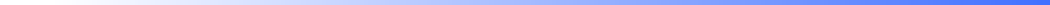 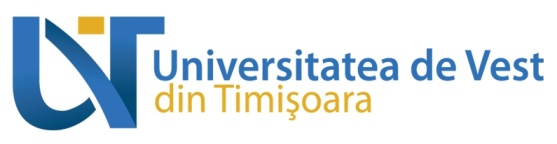 STATUTULCentrului de cercetări în curatoriat, istoria și critica de artă, studii patrimoniale al Facultății de Arte și DesignSTATUTECentre of Research in Curatorial Studies, Art History and Critique, Heritage StudiesCAPITOLUL I - DISPOZIŢII GENERALEArt. 1. Denumirea unității de cercetare științifică este Centrul de cercetări în curatoriat, istoria și critica de artă, studii patrimoniale (CICASP).Art. 2. CICASP este o structură autonomă, fără personalitate juridică, cu profil profesional, ştiinţific şi educaţional care se înfiinţează, se organizează sau se desfiinţează prin hotărâre a Senatului UVT, la propunerea Consiliului de Administraţie UVT.Art.3. Sediul CICASP se află la Facultatea de Arte și Design a Universităţii de Vest din Timişoara, Str. Oituz nr. 4, 300086, Timişoara, România.Art.4. Centrul se înfiinţează pe durată nedeterminată.CAPITOLUL II - OBIECTIVEArt. 5. Obiective generale şi specificeObiectivul general al CICASP este de a organiza și dezvolta activitatea de cercetare și diseminare a rezultatelor acesteia în domeniul istoriei și criticii de artă, curatoriatului și patrimoniului cultural desfășurată de cadrele didactice și cercetătorii afiliați Facultății de Arte și Design, Universitatea de Vest din Timișoara, și de a facilita elaborarea și desfășurarea de proiecte de cercetare și didactice, în parteneriat cu alți cercetători, instituții și organizații relevante din țară și din străinătate.Pentru îndeplinirea misiunii și obiectivului general al CICASP, centrul își propune următoarele obiective specifice:Dezvoltarea unei rețele de cercetători, implicând cadre didactice, cercetători, doctoranzi și masteranzi din cadrul Facultății de Arte și Design, precum și cercetători independenți, afiliați la CICASP pe perioada desfășurării de proiecte de cercetare;Elaborarea de proiecte de cercetare în domeniile de activitate a centrului;Prezentarea și promovarea rezultatelor cercetărilor membrilor în cadrul unor evenimente științifice relevante, la nivel național și internațional;Organizarea de evenimente științifice – seminarii, simpozioane, conferințe, școli de vară și alte evenimente cu caracter științific sau de promovare a domeniilor de activitate ale centrului;Oferirea posibilității de realizare a practicii sau de specializare tinerilor interesați de domeniile de activitate a centrului;Sprijinirea programelor de studii din cadrul Facultății de Arte și Design;Accesarea de finanțări în vederea realizării proiectelor de cercetare ale centrului;Publicarea rezultatelor cercetării dezvoltate în cadrul centrului în publicații academice recunoscute, în limba română și în limbi de circulație internațională.Înființarea unei publicații proprii, cuprinzând rezultatele cercetărilor întreprinse în cadrul CICASP.Sporirea resurselor electronice și materiale necesare dezvoltării cercetării și predării în cadrul Facultății de Arte și Design;Dezvoltarea unor proiecte de cercetare și creație în parteneriat cu celelalte centre de cercetare și creație universitară din cadrul FAD;Susținerea cercetării artistice și activității de creație a centrelor din cadrul FAD;Dezvoltarea relațiilor interinstituționale în sensul dezvoltării și promovării cercetării în domeniul de activitate a centrului.CAPITOLUL IIIRESURSE MATERIALE ȘI RESURSE UMANEArt. 6. La înființare, CICASP nu deține un patrimoniu.Art. 7. Patrimoniul centrului va fi format din totalitatea drepturilor şi obligaţiilor apărute ca urmare a desfăşurării activităţii acestuia, în conformitate cu prevederile legale şi regulamentelor UVT, respectiv:fonduri materiale puse la dispoziţie de Universitatea de Vest din Timişoara, respectiv de Facultatea de Arte și Design;fonduri provenite din proiecte naţionale şi internaţionale, câștigate și derulate în cadrul      CICASP;venituri realizate din activităţi de consultanţă, expertiză, organizare de programe de perfecţionare, cursuri în domeniile de specialitate ale centrului oferite publicului larg etc.;sponsorizări şi donaţii.Art. 8. Universitatea de Vest din Timişoara asigură utilizarea bazei materiale şi, prin calitatea sa de persoană juridică, asigură facilităţi de ordin tehnic, economic şi juridic.Art. 9. CICASP are dreptul de folosinţă asupra echipamentelor şi instalaţiilor precum şi a altor bunuri achiziţionate prin programele de cercetare proprii, pe toată durata existenţei sale, acestea făcând parte din patrimoniul Universităţii de Vest din Timişoara (cu excepţia echipamentelor aflate  în custodie).Art. 10. Condiţiile şi modalitatea de utilizare a resurselor sunt stabilite de către Consiliul științific al CICASP, cu respectarea dispoziţiilor legale. Resursele se vor putea utiliza pentru:dezvoltarea bazei materiale proprii (prin achiziţionare de aparatură, de cărţi, de mobilier adecvat; prin abonare la periodice şi baze de date internaţionale);remunerarea personalului angajat (inclusiv în sistem de cumul/plata cu ora) pentru realizarea                contractelor;acoperirea cheltuielilor pentru unităţile componente;organizarea sau contribuirea la organizarea de manifestări ştiinţifice sau didactice în domeniile de activitate ale CICASP, inclusiv invitarea unor personalităţi naționale sau internaţionale în domeniu;realizarea de proiecte şi programe de cercetare în colaborare, naţionale şi internaţionale;editarea de carte universitară și alte publicații;dezvoltarea şi administrarea site-ului CICASP;oferirea de burse de cercetare şi pregătire;plata unor taxe de participare ca membru în organisme de profil cu reputație internațională;plata unor taxe de participare la evenimente cu caracter ştiinţific sau artistic de prestigiu.Art. 11. Toate veniturile şi bunurile materiale imobile şi mobile care vor fi dobândite de CICASP, în conformitate cu prevederile legale, vor îmbogăţi patrimoniul centrului, servind la realizarea activităţilor prevăzute în statut.Art. 12. Membrii CICASP12.1. Membrii CICASP se împart în: membri fondatori, membri onorifici şi membri. Toți membrii CICASP fac parte din Adunarea Generală a CICASP.12.2. Membrii CICASP dobândesc această calitate ca urmare a unei cereri formulate în acest sens, ce are ca anexă CV-ul solicitantului. Cererea se adresează Directorului CICASP, care o supune discuției și aprobării în Consiliul Științific.12.3. Pot fi membri CICASP cadre didactice și doctoranzi ai Facultății de Arte și Design, alte cadre didactice, doctoranzi și cercetători ai Universității de Vest din Timișoara ale căror competențe și tematici de cercetare se înscriu domeniile de interes ale CICASP. Pentru dobândirea calității de membru, aceste persoane depun o solicitare argumentată, adresată Directorului centrului. Solicitările sunt analizate și aprobate de către Consiliul Științific.12.4. Pot fi afiliați centrului și alți specialiști decât membrii Universității de Vest din Timișoara, care au competențe certificate în domeniile menționate. În acest sens, persoanele interesate pot solicita dobândirea calității de membru printr-o scrisoare de motivație adresată Directorului centrului și un Curriculum Vitae. Cererile sunt analizate și aprobate de către Consiliul Științific12.5. Pierderea calității de membru al CICASP poate avea loc în următoarele condiții:a. la cererea persoanei care dorește să renunțe la calitatea de membru;b. automat, prin încetarea raporturilor contractuale cu Universitatea de Vest din Timișoara și a colaborărilor în proiectele de cercetare pentru care o persoană a devenit membru al CICASP; c. ca urmare a încălcării codului deontologic, prin decizia Directorului centrului și cu avizul Consiliului Științific.12. 6. Pierderea calității de membru se va realiza după ce persoana îşi va realiza descărcarea de sarcină şi lichidarea privind posesia unor bunuri deţinute din patrimoniul CICASP.CAPITOLUL IVPRINCIPII DE ORGANIZARE ŞI FUNCŢIONAREArt. 13. Conducerea și administrarea CICASP13.1. Structurile și pozițiile cu rol de administrare și conducere a CICASP sunt:Directorul centruluiConsiliul ȘtiințificSecretarul Științific – poate fi membru al Consiliului Științific. Directorul centrului este ales din rândul membrilor CICASP, prin vot deschis al tuturor membrilor centrului, cu majoritate simplă, pentru un mandat de 4 ani. Directorul nu poate avea mai mult de două mandate succesive.   . Atribuțiile principale ale Directorului sunt:Coordonarea și monitorizarea realizării activității CICASP;Conducerea ședințelor Consiliului Științific și a întâlnirilor Adunării Generale a Membrilor;Reprezentarea Centrului în relațiile cu conducerea Universității de Vest și cu instituții terțe;Aprobarea acordurilor de parteneriat cu instituții publice și private și organizații ale societății civile;Dezvoltarea de parteneriate cu instituții terțe în vederea dezvoltării activității de cercetare și promovare a Centrului;Verificarea și aprobarea veniturilor și cheltuielilor realizate de Centru.. Consiliul Științific este compus din Directorul centrului și alți trei membri ai CICASP aleși de Adunarea Generală prin vot, pe baza depunerii de candidaturi, mandatul său fiind de 4 ani. . Consiliul Științific se întrunește de minimum două ori pe an și ori de câte ori este nevoie, la convocarea Directorului, pentru analizarea activității centrului și luarea deciziilor necesare bunei funcționări a acestuia.. Atribuțiile Consiliului Științific sunt următoarele:Întocmirea unui raport de activitate anual, până la data de 1 decembrie, care cuprinde activitatea relevantă pentru anul academic anterior – cercetare, diseminarea rezultatelor de cercetare, promovarea acestora, realizarea de parteneriate, cooperarea cu instituții terțe și altele.Elaborarea unui Program anual de activități de cercetare, de diseminare a rezultatelor cercetării și de consolidarea a rețelelor științifice și parteneriatelor cu actori sociali și instituționali relevanți. Programul se elaborează până în luna iunie a fiecărui an și se aplică în anul universitar următor.Aprobarea, cu majoritate simplă, a:Programului de cercetare al CICASP;Participării CICASP la proiecte de cercetare;Aplicării pentru obținerea de finanțări pentru activitățile științifice ale centrului;Protocoalelor și parteneriatelor încheiate între CICASP și instituții terțe;Rapoartelor întocmite la finalizarea proiectelor de cercetare.. Secretarul științific este propus de Director și numit de Consiliul Științific, având un mandat de 4 ani;. Atribuțiile secretarului științific sunt:Colaborează cu Directorul centrului, Consiliul Științific și Consiliul consultativ în vederea creșterii impactului activității centrului și diseminării rezultatelor cercetării;Monitorizează proiectele de cercetare în care este implicat CICASP.Art. 14. Activitatea de cercetare a CICASP este sprijinită de Consiliul Consultativ, format din personalități din țară și străinătate, la invitația Consiliului Științific. CAPITOLUL VALTE PREVEDERI STATUTAREArt. 15. Adunările Generale se convoacă ori de câte ori este nevoie, dar cel puţin de două ori pe an.Art. 16. În cadrul Centrului pot fi constituite echipe de lucru (cercetare, tutorat etc.).Art. 17. Atribuțiile membrilor/echipelor de lucru se stabilesc de către Consiliul Director.Art. 18. CICASP poate avea însemne proprii, diferite de cele ale facultăţii/departamentului.Art. 19. Angajarea juridică prin acte juridice cu terţe persoane este valabilă în condiţiile semnării acestora conform reglementărilor interne din UVT.Art. 20. Dizolvarea CICASP se face în baza unor motive întemeiate, ce țin de funcționarea     defectuoasă a acestuia, care trebuie stabilite și probate în prealabil.Art. 21. Dizolvarea CICASP se face de către Senatul Universităţii de Vest din Timişoara, la propunerea Consiliului de Administraţie, care va stabili şi destinaţia dotărilor şi fondurilor rămase după lichidare.Art. 22. Prezentul statut intră în vigoare la data adoptării lui prin Hotărârea Senatului Universităţii de Vest din Timişoara, dată la care acesta se consideră legal constituit, și va putea fi modificat şi completat în baza propunerii Consiliului Director, cu aprobarea Senatului Universităţii de Vest din Timişoara.Art. 23. În vederea bunei organizări a activităţii CICASP se vor elabora regulamente de funcţionare internă.Art. 24. Pentru cazurile de încălcare a dispozițiilor Statutului, se aplică dispoziţiile legale privind atragarea răspunderii civile contractuale sau răspunderii civile delictuale, după caz.CAPITOLUL VIDISPOZIȚII FINALEArt. 24. Prezentul Statut a fost aprobat/ în şedinţa Senatului universitar din data de …….. .Elaborat:Aviz juridic:Consilier juridic: SemnăturaAvizat:Consiliul de Administrație al UVTHotărâre nr. …/DataAprobat:Senatul UVTHotărâre nr. …/DataEdiția IEdiția IEdiția IIntrat în vigoare la data de ……………….Intrat în vigoare la data de ……………….Intrat în vigoare la data de ……………….Retras la data de ……………….Retras la data de ……………….Retras la data de ……………….